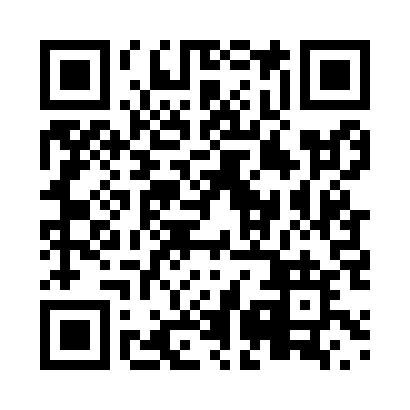 Prayer times for Vanderhoof, British Columbia, CanadaMon 1 Jul 2024 - Wed 31 Jul 2024High Latitude Method: Angle Based RulePrayer Calculation Method: Islamic Society of North AmericaAsar Calculation Method: HanafiPrayer times provided by https://www.salahtimes.comDateDayFajrSunriseDhuhrAsrMaghribIsha1Mon3:044:491:207:029:5111:352Tue3:054:501:207:029:5011:353Wed3:054:511:207:029:5011:354Thu3:064:521:217:029:4911:355Fri3:074:521:217:019:4911:356Sat3:074:531:217:019:4811:347Sun3:084:551:217:019:4711:348Mon3:084:561:217:009:4611:349Tue3:094:571:217:009:4611:3310Wed3:104:581:227:009:4511:3311Thu3:104:591:226:599:4411:3312Fri3:115:001:226:599:4311:3213Sat3:125:021:226:589:4211:3214Sun3:125:031:226:589:4011:3115Mon3:135:041:226:579:3911:3116Tue3:145:061:226:569:3811:3017Wed3:155:071:226:569:3711:2918Thu3:155:091:226:559:3611:2919Fri3:165:101:226:549:3411:2820Sat3:175:111:226:549:3311:2721Sun3:185:131:236:539:3111:2722Mon3:185:141:236:529:3011:2623Tue3:195:161:236:519:2811:2524Wed3:205:181:236:509:2711:2425Thu3:215:191:236:509:2511:2426Fri3:215:211:236:499:2411:2327Sat3:225:221:236:489:2211:2228Sun3:235:241:236:479:2011:2129Mon3:245:261:236:469:1811:2030Tue3:255:271:226:459:1711:1931Wed3:265:291:226:439:1511:18